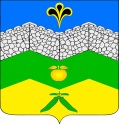 СОВЕТАДАГУМСКОГО СЕЛЬСКОГО ПОСЕЛЕНИЯКРЫМСКОГО РАЙОНАР Е Ш Е Н И Еот	24.04.2019 г.								№  207хутор АдагумО внесении изменений в решение Совета Адагумского сельского поселения Крымского района от 31 октября 2016 года №90 «Об установлении налога на имущество физических лиц на территории Адагумского сельского поселения Крымского района»В  соответствии с Федеральным законом от 6 октября 2003 года № 131-ФЗ «Об общих принципах организации местного самоуправления в Российской Федерации», главой 32 Налогового кодекса Российской Федерации, Федеральным законом от 30 сентября 2017 года № 286-ФЗ «О внесении изменений в часть вторую Налогового кодекса Российской Федерации и отдельные законодательные акты Российской Федерации», Законом Краснодарского края от 4 апреля 2016 года № 3368-КЗ «Об установлении единой даты начала применения на территории Краснодарского края порядка определения налоговой базы по налогу на имущество физических лиц исходя из кадастровой стоимости объектов налогообложения»,  Совет Адагумского сельского поселения Крымского района, р е ш и л:       1.  Внести в решение Совета Адагумского сельского поселения Крымского района от 31 октября 2016 года № 90  «Об установлении налога на имущество физических лиц на территории  Адагумского сельского поселения Крымского района»    следующие изменения:1.1. пункт 2 изложить в следующей редакции:«2. Установить налоговые ставки налога на имущество физических лиц исходя из кадастровой стоимости объектов налогообложения в следующих размерах:1.2. Дополнить Решение пунктом 2.1 следующего содержания:«2.1. Установить налоговые ставки налога на имущество физических лиц исходя из кадастровой стоимости объектов налогообложения в следующих размерах:1.3. Дополнить Решение пунктом 2.2 следующего содержания:«2.2. Установить налоговые ставки налога на имущество физических лиц исходя из кадастровой стоимости объектов налогообложения в следующих размерах:2. Признать утратившими силу: - Решение Совета Адагумского сельского поселения Крымского района  № 174  от 13 сентября 2018 г. «О внесении изменений в решение Совета Адагумского сельского поселения Крымского района от 31 октября 2016 года №90 «Об установлении налога на имущество физических лиц на территории Адагумского сельского поселения Крымского района» признать утратившим силу;- Решение Совета Адагумского сельского поселения Крымского района  № 182  от 22 ноября 2018 г. «О внесении изменений в решение Совета Адагумского сельского поселения Крымского района от 31 октября 2016 года №90 «Об установлении налога на имущество физических лиц на территории Адагумского сельского поселения Крымского района» признать утратившим силу;- Решение Совета Адагумского сельского поселения Крымского района  № 199  от 7 февраля 2019 г. «О внесении изменений в решение Совета Адагумского сельского поселения Крымского района от 31 октября 2016 года №90 «Об установлении налога на имущество физических лиц на территории Адагумского сельского поселения Крымского района» признать утратившим силу.3. Копию настоящего решения направить в Межрайонную инспекцию Федеральной налоговой службы России № 17 по Краснодарскому краю для руководства в работе.4. Опубликовать настоящее решение в газете «Призыв» и разместить на официальном сайте администрации Адагумского сельского поселения Крымского района в информационно-телекоммуникационной сети «Интернет».5. Подпункт 1.1 пункта 1 настоящего решения вступает в силу со дня его официального опубликования и распространяется на правоотношения, связанные с исчислением налога на имущество физических лиц с 1 января 2017 года по 31 декабря 2017 года.6. Подпункт 1.2 пункта 1 настоящего решения вступает в силу со дня его официального опубликования и распространяется на правоотношения, возникшие с 1 января 2018 года.7. Подпункт 1.3 пункта 1 настоящего решения вступает в силу с 1 января 2019 года, но не ранее чем по истечении одного месяца со дня его официального опубликования.8. Пункты 2-4 настоящего решения вступают в силу со дня его официального опубликования.ГлаваАдагумского сельского поселенияКрымского района                                                                      П. Д. Багмут№Налоговая ставка, %Объекты налогообложения10,1- жилые дома, части жилых домов, жилые помещения (квартиры, комнаты), части квартир;10,1- объекты незавершенного строительства в случае, если проектируемым назначением таких объектов является жилой дом;10,1- единые недвижимые комплексы, в состав которых входит хотя бы одно жилое помещение (жилой дом);10,1- гаражи и машино-места, в том числе расположенные в объектах налогообложения, указанных в подпунктах 2 и 3 настоящего пункта;10,1- хозяйственные строения или сооружения, площадь каждого из которых не превышает  и которые расположены на земельных участках, предоставленных для ведения личного подсобного, дачного хозяйства, огородничества, садоводства или индивидуального жилищного строительства.21,0- объекты налогообложения, включенные в перечень, определяемый в соответствии с п. 7 ст. 378.2 НК РФ, в отношении объектов налогообложения, предусмотренных абз. 2 п. 10 ст. 378.2 НК РФ;(Офисы, объекты торговли, общественного питания, бытового обслуживания) с кадастровой стоимостью до 3 000 000 рублей (включительно);21,0- объекты налогообложения, кадастровая стоимость каждого из которых превышает 300 млн. руб.30,5- объекты налогообложения, включенные в перечень, определяемый в соответствии с п. 7 ст. 378.2 НК РФ, в отношении объектов налогообложения, предусмотренных абз. 2 п. 10 ст. 378.2 НК РФ;(Офисы, объекты торговли, общественного питания, бытового обслуживания) с кадастровой стоимостью свыше 3 000 000 рублей;  30,5- прочие.№Налоговая ставка, %Объекты налогообложения10,1- жилые дома, части жилых домов, квартиры, части квартир, комнаты;10,1- объекты незавершенного строительства в случае, если проектируемым назначением таких объектов является жилой дом;10,1- единые недвижимые комплексы, в состав которых входит хотя бы одно жилое помещение (жилой дом);10,1- гаражи и машино-места, в том числе расположенные в объектах налогообложения, указанных в подпунктах 2 и 3 настоящего пункта;10,1- хозяйственные строения или сооружения, площадь каждого из которых не превышает  и которые расположены на земельных участках, предоставленных для ведения личного подсобного, дачного хозяйства, огородничества, садоводства или индивидуального жилищного строительства.21,0- объекты налогообложения, включенные в перечень, определяемый в соответствии с п. 7 ст. 378.2 НК РФ, в отношении объектов налогообложения, предусмотренных абз. 2 п. 10 ст. 378.2 НК РФ;(Офисы, объекты торговли, общественного питания, бытового обслуживания) с кадастровой стоимостью до 3 000 000 рублей (включительно);21,0- объекты налогообложения, кадастровая стоимость каждого из которых превышает 300 млн. руб.30,5- объекты налогообложения, включенные в перечень, определяемый в соответствии с п. 7 ст. 378.2 НК РФ, в отношении объектов налогообложения, предусмотренных абз. 2 п. 10 ст. 378.2 НК РФ;(Офисы, объекты торговли, общественного питания, бытового обслуживания) с кадастровой стоимостью свыше 3 000 000 рублей;  30,5- прочие.№Налоговая ставка, %Объекты налогообложения10,25- жилые дома, части жилых домов, квартиры, части квартир, комнаты;10,25- объекты незавершенного строительства в случае, если проектируемым назначением таких объектов является жилой дом;10,25- единые недвижимые комплексы, в состав которых входит хотя бы одно жилое помещение (жилой дом);10,25- гаражи и машино-места, в том числе расположенные в объектах налогообложения, указанных в подпунктах 2 и 3 настоящего пункта;10,25- хозяйственные строения или сооружения, площадь каждого из которых не превышает  и которые расположены на земельных участках, предоставленных для ведения личного подсобного, дачного хозяйства, огородничества, садоводства или индивидуального жилищного строительства.21,0- объекты налогообложения, включенные в перечень, определяемый в соответствии с п. 7 ст. 378.2 НК РФ, в отношении объектов налогообложения, предусмотренных абз. 2 п. 10 ст. 378.2 НК РФ;(Офисы, объекты торговли, общественного питания, бытового обслуживания) с кадастровой стоимостью до 3 000 000 рублей (включительно);21,0- объекты налогообложения, кадастровая стоимость каждого из которых превышает 300 млн. руб.30,5- объекты налогообложения, включенные в перечень, определяемый в соответствии с п. 7 ст. 378.2 НК РФ, в отношении объектов налогообложения, предусмотренных абз. 2 п. 10 ст. 378.2 НК РФ;(Офисы, объекты торговли, общественного питания, бытового обслуживания) с кадастровой стоимостью свыше 3 000 000 рублей;  30,5- прочие.